Publicado en  el 12/12/2016 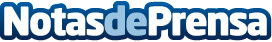 El arte de hacer regalos: turcos e ideasLas fiestas navideñas traen consigo un montón de festejos, tradiciones y, claro, convenciones sociales como los regalos navideñosDatos de contacto:Nota de prensa publicada en: https://www.notasdeprensa.es/el-arte-de-hacer-regalos-turcos-e-ideas Categorias: Sociedad E-Commerce http://www.notasdeprensa.es